This checklist is designed to distinguish low-risk Manual Handling (MH) tasks from those that require more detailed assessment. The filters replicate those provided by the HSE in their guidance to the Manual Handling Operations Regulations 1992 (as amended): (www.hse.gov.uk/pubns/priced/l23.pdf) along with some further conditions the HSE guidance identifies as requiring a more detailed risk assessment.A1: Assessment Reference DetailsAssessment completed by:Assessment checked by:A2: Details of Manual Handling Operation*	Pushing/Pulling includes where the load is moved on wheels (e.g. trolley/hand truck/sack truck), or slid on floor, rolled or churnedA3: Results of AssessmentB: Screening Factors that Indicate a Need for a More Detailed AssessmentIf any of the following conditions are present in any of the task steps, a more detailed assessment will be required. C: Weight Limits when Lifting/Lowering or Carrying a LoadConsidering all “Lifting/Lowering” and “Carrying activities”, using the figure as a guide, tick all of the zones the hands pass through when the load is lifted, lowered or carried. D: Additional Manual Handling Risk Factors When Carrying a LoadConsidering all of the “Carrying” activities identified in Part A2, if any of the following conditions applies tick “Yes”, otherwise tick “No”. E: Additional Manual Handling Risk Factors When Pushing or Pulling a LoadConsidering all of the “Pushing/Pulling” activities identified in Part A2, if any of the following conditions applies tick “Yes”, otherwise tick “No”. F: Additional Manual Handling Risk Factors When Handling Whilst SeatedConsidering all of the “Handling whilst Seated” activities identified in Part A2, refer to the following figure and if any of the following conditions applies tick “Yes”, otherwise tick “No”. 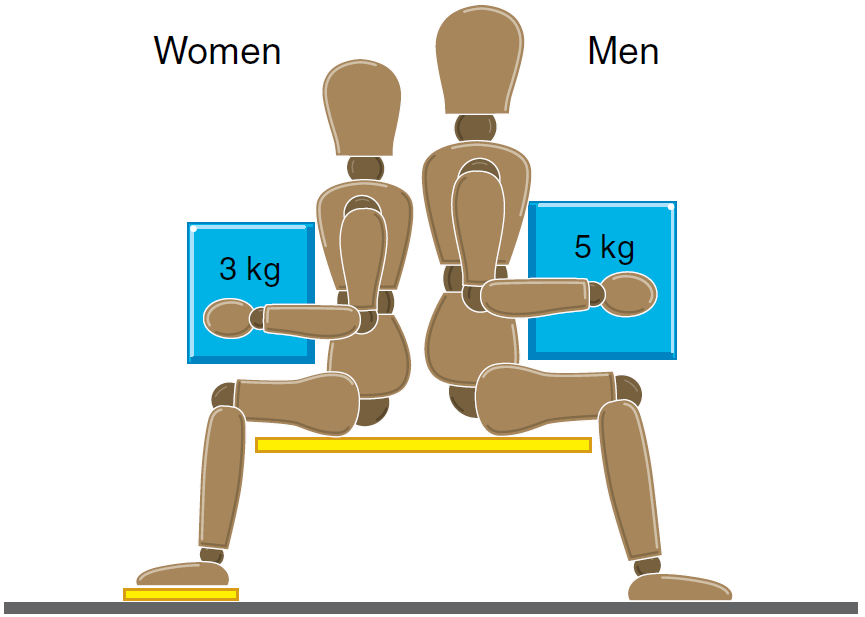 Reference No:Version No:Description of MH operation:Staff that perform this operation:Maximum weight(s) being handled (kg):Name:Date:Job Title:Business Unit:Name:Date:Job Title:Business Unit:Description of Task Steps within Manual Handling OperationDescription of Task Steps within Manual Handling OperationLifting/ LoweringCarryingPushing/ Pulling*Handling whilst seatedDescription of Task Steps within Manual Handling OperationDescription of Task Steps within Manual Handling OperationPart CPart DPart EPart FGo to Part B to commence assessmentSummary Result of Assessment(as recorded in following sections)Task requires detailed assessmentTask is Low-Risk and requires no further assessmentConditionConditionYesNoLifting/lowering activity involves very large forward reach (beyond the furthest zone shown in Part C)Lifting/lowering activity takes place below floor levelLifting/lowering activity takes place above head heightLifting activity takes place more than one lift every two minutesLifting activity is one handedHandling requires torso twisting (see paragraph 121 in HSE document)Handling activity involves team lifting lowering, carrying, pushingHandling is complex – e.g. involving sideways twisting with stooping or stretching etc.Load is difficult to grasp or handle (e.g. load is large, rounded, smooth, greasy, no handles, handgrips or handholds)Carrying activity takes place with load held away from the bodyThe task takes place in a confined space preventing handler from adopting an uninhibited & upright good posture e.g. limited headroom, narrow gates/doorways Handling activity on an uneven, dirty, slippery or unstable floor surface e.g. oil, grease, ballastHandling activity takes place over steps/lips, on stairs, or on slopesHandling activity can take place in very hot or cold or humid conditionsHandling activity can take place in a poorly ventilated spaceHandling activity can take place in high wind conditionsHandling activity can take place in poor lighting conditions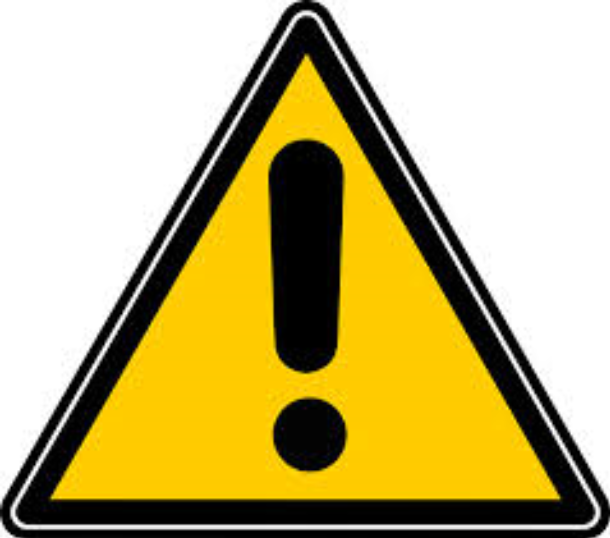 If you have ticked “Yes” to any of the above conditions then a more detailed risk assessment will be required. You do not need to progress further with this assessment. Return to Part A3 and enter the Result.If you have no MH activities listed in Part A2 identified as “Lifting/Lowering” or “Carrying” then move to Part D.WomenWomen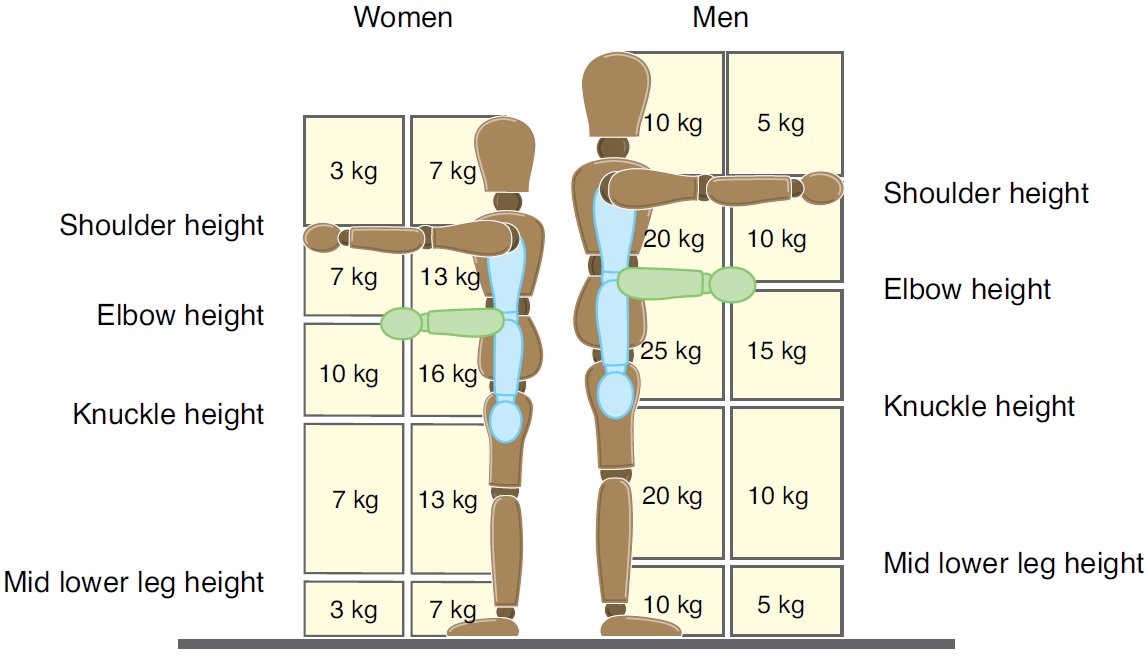 MenMenExtendedCloseCloseExtendedAbove ShoulderExtendedElbow-ShoulderExtendedKnuckle-ElbowExtendedMid Lower Leg-KnuckleExtendedBelow Mid Lower LegExtendedConditionConditionYesNoThe maximum weight of the load is greater than the value above in any zone the hands pass through during the manual handling operation(Note: If the hands are close to the boundary between zones, use the average of the weight of the two zones for the comparison)If you have ticked “Yes” above then a more detailed risk assessment will be required. You do not need to progress further with this assessment. Return to Part A3 and enter the Result.If you have no MH activities listed in Part A2 as “Carrying”, then move to Part EConditionConditionYesNoLoad is carried away from the bodyLoad is carried for further than 10m without restingLoad is carried securely on the shoulder without first having being lifted (e.g. when unloading sack from lorry) for further than 20m without restingLoad shape and/or carrying position prevents the person from walking normallyLoad obstructs the view of the person carrying itLoad is carried with hands held below knuckle height (as shown on figure above)Load is carried with hands much above elbow height (lower arms sloping upwards)Handling activity involves team lifting lowering, carrying, pushingIf you have ticked “Yes” to any of the above conditions then a more detailed risk assessment will be required. You do not need to progress further with this assessment. Return to Part A3 and enter the Result.If you have no MH activities listed in Part A2 identified as “Pushing/Pulling”, then move to Part FConditionConditionYesNoThe force on the load/truck/trolley is not applied with the handsThe person’s torso is not upright (leaning forward/backwards)The person’s torso is twistedThe hands are below hip level when pushing/pullingThe hands are above shoulder height when pushing/pullingLoad is pushed/pulled for further than 20m without restingIf you have ticked “Yes” to any of the above conditions then a more detailed risk assessment will be required. You do not need to progress further with this assessment. Return to Part A3 and enter the Result.If you have no MH activities listed in Part A2 identified as “Handling whilst Seated”, then return to Part A3 to record the result. ConditionConditionYesNoThe person’s lower arms are not held in the horizontal position shown in the figure belowThe load is handled by female staff and exceeds 3kg in weightThe load is handled by just male staff and exceeds 5kg in weightIf you have ticked “Yes” to any of the above conditions then a more detailed risk assessment will be required. You do not need to progress further with this assessment. Return to Part A3 and enter the Result.